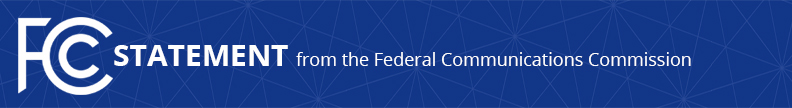 Media Contact: Brian Hart, (202) 418-0505brian.hart@fcc.govFor Immediate ReleaseFCC PLAN FOR THE PARTIAL GOVERNMENT SHUTDOWN  -- WASHINGTON, December 22, 2018—Brian Hart, Director of the FCC’s Office of Media Relations, issued the following statement regarding the FCC’s plan for the partial government shutdown: “Because of available funding, the Federal Communications Commission plans to remain open and pay staff at least through the close of business on Wednesday, January 2, 2019, despite the partial government shutdown.”###
Office of Media Relations: (202) 418-0500ASL Videophone: (844) 432-2275TTY: (888) 835-5322Twitter: @FCCwww.fcc.gov/media-relationsThis is an unofficial announcement of Commission action.  Release of the full text of a Commission order constitutes official action.  See MCI v. FCC, 515 F.2d 385 (D.C. Cir. 1974).